Początek formularzaDół formularzaWójt    Gminy  - Dariusz   Franczak Adres strony internetowej, na której zamieszczona będzie specyfikacja istotnych warunków zamówienia (jeżeli dotyczy): www.zawidz.bip.org.plOgłoszenie nr 339402 - 2016 z dnia 2016-11-09 r. Zawidz Kościelny: „Odbiór, transport i zagospodarowanie odpadów komunalnych z nieruchomości zamieszkałych i niezamieszkałych położonych na terenie Gminy Zawidz w 2017 roku” 
OGŁOSZENIE O ZAMÓWIENIU - Usługi Zamieszczanie ogłoszenia: obowiązkowe Ogłoszenie dotyczy: zamówienia publicznego Zamówienie dotyczy projektu lub programu współfinansowanego ze środków Unii Europejskiej nie 
Nazwa projektu lub programuO zamówienie mogą ubiegać się wyłącznie zakłady pracy chronionej oraz wykonawcy, których działalność, lub działalność ich wyodrębnionych organizacyjnie jednostek, które będą realizowały zamówienie, obejmuje społeczną i zawodową integrację osób będących członkami grup społecznie marginalizowanych nie 
Należy podać minimalny procentowy wskaźnik zatrudnienia osób należących do jednej lub więcej kategorii, o których mowa w art. 22 ust. 2 ustawy Pzp, nie mniejszy niż 30%, osób zatrudnionych przez zakłady pracy chronionej lub wykonawców albo ich jednostki (w %) SEKCJA I: ZAMAWIAJĄCYPostępowanie przeprowadza centralny zamawiający nie Postępowanie przeprowadza podmiot, któremu zamawiający powierzył/powierzyli przeprowadzenie postępowania nie Informacje na temat podmiotu któremu zamawiający powierzył/powierzyli prowadzenie postępowania:
Postępowanie jest przeprowadzane wspólnie przez zamawiającychnie 
Jeżeli tak, należy wymienić zamawiających, którzy wspólnie przeprowadzają postępowanie oraz podać adresy ich siedzib, krajowe numery identyfikacyjne oraz osoby do kontaktów wraz z danymi do kontaktów: 

Postępowanie jest przeprowadzane wspólnie z zamawiającymi z innych państw członkowskich Unii Europejskiej nie W przypadku przeprowadzania postępowania wspólnie z zamawiającymi z innych państw członkowskich Unii Europejskiej – mające zastosowanie krajowe prawo zamówień publicznych:
Informacje dodatkowe:I. 1) NAZWA I ADRES: Urząd Gminy w Zawidzu, krajowy numer identyfikacyjny 54965490961, ul. ul. Mazowiecka  24, 09226   Zawidz Kościelny, woj. mazowieckie, państwo Polska, tel. 242 766 158, e-mail , faks 242 766 158. 
Adres strony internetowej (URL): www.zawidz.bi.org.plI. 2) RODZAJ ZAMAWIAJĄCEGO: Administracja samorządowa I.3) WSPÓLNE UDZIELANIE ZAMÓWIENIA (jeżeli dotyczy): Podział obowiązków między zamawiającymi w przypadku wspólnego przeprowadzania postępowania, w tym w przypadku wspólnego przeprowadzania postępowania z zamawiającymi z innych państw członkowskich Unii Europejskiej (który z zamawiających jest odpowiedzialny za przeprowadzenie postępowania, czy i w jakim zakresie za przeprowadzenie postępowania odpowiadają pozostali zamawiający, czy zamówienie będzie udzielane przez każdego z zamawiających indywidualnie, czy zamówienie zostanie udzielone w imieniu i na rzecz pozostałych zamawiających): I.4) KOMUNIKACJA: 
Nieograniczony, pełny i bezpośredni dostęp do dokumentów z postępowania można uzyskać pod adresem (URL)nie 
Adres strony internetowej, na której zamieszczona będzie specyfikacja istotnych warunków zamówienia tak 
www.zawidz.bip.org.pl
Dostęp do dokumentów z postępowania jest ograniczony - więcej informacji można uzyskać pod adresem nie 
Oferty lub wnioski o dopuszczenie do udziału w postępowaniu należy przesyłać:
Elektronicznienie 
adres Dopuszczone jest przesłanie ofert lub wniosków o dopuszczenie do udziału w postępowaniu w inny sposób:
nie 
Wymagane jest przesłanie ofert lub wniosków o dopuszczenie do udziału w postępowaniu w inny sposób:
nie 
Adres: 
Gmina Zawidz ul. Mazowiecka 2 09-226 Zawidz Kościelny
Komunikacja elektroniczna wymaga korzystania z narzędzi i urządzeń lub formatów plików, które nie są ogólnie dostępnenie 
Nieograniczony, pełny, bezpośredni i bezpłatny dostęp do tych narzędzi można uzyskać pod adresem: (URL) SEKCJA II: PRZEDMIOT ZAMÓWIENIA 
II.1) Nazwa nadana zamówieniu przez zamawiającego: „Odbiór, transport i zagospodarowanie odpadów komunalnych z nieruchomości zamieszkałych i niezamieszkałych położonych na terenie Gminy Zawidz w 2017 roku” 
Numer referencyjny: 
Przed wszczęciem postępowania o udzielenie zamówienia przeprowadzono dialog techniczny nie 
II.2) Rodzaj zamówienia: usługi 
II.3) Informacja o możliwości składania ofert częściowych
Zamówienie podzielone jest na części: Nie 

II.4) Krótki opis przedmiotu zamówienia (wielkość, zakres, rodzaj i ilość dostaw, usług lub robót budowlanych lub określenie zapotrzebowania i wymagań ) a w przypadku partnerstwa innowacyjnego - określenie zapotrzebowania na innowacyjny produkt, usługę lub roboty budowlane: Przedmiotem zamówienia jest odbieranie, transport i zagospodarowanie wskazanych w opisie zamówienia odpadów komunalnych z nieruchomości na których zamieszkują mieszkańcy i terenów niezamieszkałych, położonych na terenie Gminy, w sposób zgodny z przepisami ustawy z dnia 13 września 1996 r. o utrzymaniu czystości i porządku w gminach (t.j. Dz. U. z 2016 r. poz. 250 z późn. zm.), ustawy z dnia 14 grudnia 2012 r. o odpadach (Dz.U. z 2013 r. poz. 21), zapisami Wojewódzkiego Planu Gospodarki Odpadami, przyjętego uchwałą Sejmiku Województwa Mazowieckiego Nr 211/12 z dnia 22 października 2012 r. w sprawie uchwalenia Wojewódzkiego Planu Gospodarki Odpadami dla Mazowsza na lata 2012 - 2017 z uwzględnieniem lat 2018 - 2023 z załącznikami, Regulaminu utrzymania czystości i porządku na terenie Gminy Zawidz (UCHWAŁA NR 112 XV/16 RADY GMINY ZAWIDZ z dnia 24 czerwca 2016 roku, oraz innymi przepisami prawa.

II.5) Główny kod CPV: 90500000-2
Dodatkowe kody CPV:90514000-3, 90511000-2, 90512000-9, 90513100-7, 90533000-2
II.6) Całkowita wartość zamówienia (jeżeli zamawiający podaje informacje o wartości zamówienia): 
Wartość bez VAT: 
Waluta: 
(w przypadku umów ramowych lub dynamicznego systemu zakupów – szacunkowa całkowita maksymalna wartość w całym okresie obowiązywania umowy ramowej lub dynamicznego systemu zakupów)
II.7) Czy przewiduje się udzielenie zamówień, o których mowa w art. 67 ust. 1 pkt 6 i 7 lub w art. 134 ust. 6 pkt 3 ustawy Pzp: nie 
II.8) Okres, w którym realizowane będzie zamówienie lub okres, na który została zawarta umowa ramowa lub okres, na który został ustanowiony dynamiczny system zakupów:data rozpoczęcia: 01/01/2017 data zakończenia: 31/12/2017
II.9) Informacje dodatkowe: SEKCJA III: INFORMACJE O CHARAKTERZE PRAWNYM, EKONOMICZNYM, FINANSOWYM I TECHNICZNYM III.1) WARUNKI UDZIAŁU W POSTĘPOWANIU III.1.1) Kompetencje lub uprawnienia do prowadzenia określonej działalności zawodowej, o ile wynika to z odrębnych przepisów
Określenie warunków: Określenie warunków: Spełnienie powyższego warunku Zamawiający oceni na podstawie: a.1.wypełnionego oświadczenia wykonawcy składanego na podstawie art. 25a ust. ustawy z dnia 29 stycznia 2004 r. Pzp dotyczące spełniania warunków udziału w postępowaniu i kryteriów selekcji – według załącznika nr 2 do SIWZ; oraz dokumentów wykazujących że Wykonawca: a.2.posiada wpis do rejestru działalności regulowanej, zgodnie z art. 9c ustawy o utrzymaniu czystości i porządku w gminach; a.3.posiada zezwolenie na transport odpadów wydane na podstawie ustawy z dnia 14 grudnia 2012 r. o odpadach lub posiadają zezwolenie na odzysk i unieszkodliwianie odpadów we wskazanym zakresie i na podstawie rozporządzenia Ministra Gospodarki, Pracy i Polityki Społecznej z dnia 23 grudnia 2003 r. w sprawie rodzajów odpadów, których zbieranie lub transport nie wymagają zezwolenia na prowadzenie działalności (Dz. U. z 2004 r. Nr 16, poz. 154 ze zm.) – jest zwolniony z obowiązku uzyskania zezwolenia na transport odpadów;
Informacje dodatkowe 
III.1.2) Sytuacja finansowa lub ekonomiczna 
Określenie warunków: Określenie warunków: Spełnienie powyższego warunku Zamawiający oceni na podstawie: b.1.wypełnionego oświadczenia wykonawcy składanego na podstawie art. 25a ust. ustawy z dnia 29 stycznia 2004 r. Pzp dotyczące spełniania warunków udziału w postępowaniu i kryteriów selekcji – według załącznika nr 2 do SIWZ; oraz dokumentów wykazujących że Wykonawca: b.2.jest ubezpieczony od odpowiedzialności cywilnej w zakresie prowadzonej działalności związanej z przedmiotem zamówienia na sumę gwarancyjną w wysokości nie mniejszej niż 200 000,00 zł. Jeżeli z uzasadnionej przyczyny Wykonawca nie może złożyć dokumentów dotyczących sytuacji ekonomicznej lub finansowej wymaganych przez Zamawiającego, może złożyć inny dokument, który w wystarczający sposób potwierdza spełnienie opisanego warunku udziału w postępowaniu. Wraz z dokumentem potwierdzającym ubezpieczenie Wykonawca zobowiązany jest przedstawić dowód opłacenia składek jeżeli nie wynika to wprost z przedstawionego dokumentu. 
Informacje dodatkowe 
III.1.3) Zdolność techniczna lub zawodowa 
Określenie warunków: Określenie warunków: Spełnienie powyższego warunku Zamawiający oceni na podstawie: c.1.wypełnionego oświadczenia wykonawcy składanego na podstawie art. 25a ust. ustawy z dnia 29 stycznia 2004 r. Pzp dotyczące spełniania warunków udziału w postępowaniu i kryteriów selekcji – według załącznika nr 2 do SIWZ; c.2.wykazu usług – według załącznika nr 4 do SIWZ wykonanych a w przypadku świadczeń okresowych lub ciągłych również wykonywanych w okresie ostatnich 3 lat przed upływem terminu składania ofert albo wniosków o dopuszczenie do udziału w postepowaniu, a jeżeli okres prowadzenia działalności jest krótszy – w tym okresie, co najmniej dwóch zamówień w zakresie odbioru i zagospodarowania odpadów komunalnych o wartości nie mniejszej niż 200 000,00 zł oraz załączenie dowodów określających, iż usługi te zostały wykonane lub są wykonywane należycie przy czym dowodami, o których mowa, są referencje bądź inne dokumenty wystawione przez podmiot, na rzecz którego usługi były wykonywane, a w przypadku świadczeń okresowych lub ciągłych są wykonywane. W przypadku świadczeń okresowych lub ciągłych nadal wykonywanych referencje lub inne dokumenty potwierdzające należyte wykonanie usługi powinny być wydane nie wcześniej niż 3 miesiące przed upływem terminu składania ofert lub wniosków o dopuszczenie do udziału w postępowaniu. c.3.wykazu narzędzi i urządzeń, którymi będzie realizowane zamówienie – według załącznika nr 5 do SIWZ przy czym warunek zostanie spełniony, jeżeli Wykonawca wykaże, że dysponuje co najmniej: •2 samochodami bezpylnymi do wywozu zmieszanych odpadów komunalnych z normą emisji spalin EURO 3 lub wyższą oraz możliwością opróżniania pojemników o pojemności 110 l, 120 l, 240 l, 1100 l; •2 pojazdami do odbioru odpadów selektywnie zebranych z normą emisji spalin EURO 3 lub wyższą; •1 pojazdem typu „hakowiec”, „bramowiec lub wyposażony w HDS z normą emisji spalin EURO 3 i wyższą, przystosowane do odbioru odpadów w kontenerach i pojemnikach typu „dzwon”, Zamawiający na każdym etapie realizacji zamówienia może żądać od Wykonawcy potwierdzenia spełnienia powyższego warunku poprzez przedstawienie stosownych dokumentów w szczególności potwierdzających spełnianie przez pojazdy skierowane do świadczenia usługi norm emisji spalin EURO. c.4.wykazu osób, które będą uczestniczyć w wykonywaniu zamówienia, w szczególności odpowiedzialnych za świadczenie usług wraz z informacjami na temat ich kwalifikacji zawodowych, doświadczenia niezbędnych do wykonania zamówienia, a także zakresu wykonywanych przez nie czynności, oraz informacją o podstawie do dysponowania tymi osobami  według załącznika nr 6 do SIWZ; w szczególności należy wykazać: kierowców, osoby odpowiedzialne za sprawozdawczość i rozliczenia finansowe, pracowników fizycznych; 
Zamawiający wymaga od wykonawców wskazania w ofercie lub we wniosku o dopuszczenie do udziału w postępowaniu imion i nazwisk osób wykonujących czynności przy realizacji zamówienia wraz z informacją o kwalifikacjach zawodowych lub doświadczeniu tych osób: nie 
Informacje dodatkowe: III.2) PODSTAWY WYKLUCZENIA III.2.1) Podstawy wykluczenia określone w art. 24 ust. 1 ustawy Pzp
III.2.2) Zamawiający przewiduje wykluczenie wykonawcy na podstawie art. 24 ust. 5 ustawy Pzp nie 
(podstawa wykluczenia określona w art. 24 ust. 5 pkt 1 ustawy Pzp) 
(podstawa wykluczenia określona w art. 24 ust. 5 pkt 2 ustawy Pzp) 
(podstawa wykluczenia określona w art. 24 ust. 5 pkt 3 ustawy Pzp) 
(podstawa wykluczenia określona w art. 24 ust. 5 pkt 4 ustawy Pzp) 
(podstawa wykluczenia określona w art. 24 ust. 5 pkt 5 ustawy Pzp) 
(podstawa wykluczenia określona w art. 24 ust. 5 pkt 6 ustawy Pzp) 
(podstawa wykluczenia określona w art. 24 ust. 5 pkt 7 ustawy Pzp) 
(podstawa wykluczenia określona w art. 24 ust. 5 pkt 8 ustawy Pzp) III.3) WYKAZ OŚWIADCZEŃ SKŁADANYCH PRZEZ WYKONAWCĘ W CELU WSTĘPNEGO POTWIERDZENIA, ŻE NIE PODLEGA ON WYKLUCZENIU ORAZ SPEŁNIA WARUNKI UDZIAŁU W POSTĘPOWANIU ORAZ SPEŁNIA KRYTERIA SELEKCJI Oświadczenie o niepodleganiu wykluczeniu oraz spełnianiu warunków udziału w postępowaniu 
tak 
Oświadczenie o spełnianiu kryteriów selekcji 
nie III.4) WYKAZ OŚWIADCZEŃ LUB DOKUMENTÓW , SKŁADANYCH PRZEZ WYKONAWCĘ W POSTĘPOWANIU NA WEZWANIE ZAMAWIAJACEGO W CELU POTWIERDZENIA OKOLICZNOŚCI, O KTÓRYCH MOWA W ART. 25 UST. 1 PKT 3 USTAWY PZP: 1) zaświadczenie właściwego naczelnika urzędu skarbowego potwierdzającego, że wykonawca nie zalega z opłacaniem podatków, wystawionego nie wcześniej niż 3 miesiące przed upływem terminu składania ofert albo wniosków o dopuszczenie do udziału w postępowaniu, lub innego dokumentu potwierdzającego, że wykonawca zawarł porozumienie z właściwym organem podatkowym w sprawie spłat tych należności wraz z ewentualnymi odsetkami lub grzywnami, w szczególności uzyskał przewidziane prawem zwolnienie, odroczenie lub rozłożenie na raty zaległych płatności lub wstrzymanie w całości wykonania decyzji właściwego organu; 2) zaświadczenie właściwej terenowej jednostki organizacyjnej Zakładu Ubezpieczeń Społecznych lub Kasy Rolniczego Ubezpieczenia Społecznego albo innego dokumentu potwierdzającego, że wykonawca nie zalega z opłacaniem składek na ubezpieczenia społeczne lub zdrowotne, wystawionego nie wcześniej niż 3 miesiące przed upływem terminu składania ofert albo wniosków o dopuszczenie do udziału w postępowaniu, lub innego dokumentu potwierdzającego że wykonawca zawarł porozumienie z właściwym organem w sprawie spłat tych należności wraz z ewentualnymi odsetkami lub grzywnami, w szczególności uzyskał przewidziane prawem zwolnienie, odroczenie lub rozłożenie na raty zaległych płatności lub wstrzymanie w całości wykonania decyzji właściwego organu; III.5) WYKAZ OŚWIADCZEŃ LUB DOKUMENTÓW SKŁADANYCH PRZEZ WYKONAWCĘ W POSTĘPOWANIU NA WEZWANIE ZAMAWIAJACEGO W CELU POTWIERDZENIA OKOLICZNOŚCI, O KTÓRYCH MOWA W ART. 25 UST. 1 PKT 1 USTAWY PZP III.5.1) W ZAKRESIE SPEŁNIANIA WARUNKÓW UDZIAŁU W POSTĘPOWANIU:
1) wpis do rejestru działalności regulowanej, zgodnie z art. 9c ustawy o utrzymaniu czystości i porządku w gminach; 2) zezwolenie na transport odpadów wydane na podstawie ustawy z dnia 14 grudnia 2012 r. o odpadach lub posiadają zezwolenie na odzysk i unieszkodliwianie odpadów we wskazanym zakresie i na podstawie rozporządzenia Ministra Gospodarki, Pracy i Polityki Społecznej z dnia 23 grudnia 2003 r. w sprawie rodzajów odpadów, których zbieranie lub transport nie wymagają zezwolenia na prowadzenie działalności (Dz. U. z 2004 r. Nr 16, poz. 154 ze zm.) – jest zwolniony z obowiązku uzyskania zezwolenia na transport odpadów; 3) ubezpieczenie od odpowiedzialności cywilnej w zakresie prowadzonej działalności związanej z przedmiotem zamówienia na sumę gwarancyjną w wysokości nie mniejszej niż 200 000,00 zł. Jeżeli z uzasadnionej przyczyny Wykonawca nie może złożyć dokumentów dotyczących sytuacji ekonomicznej lub finansowej wymaganych przez Zamawiającego, może złożyć inny dokument, który w wystarczający sposób potwierdza spełnienie opisanego warunku udziału w postepowaniu. Wraz z dokumentem potwierdzającym ubezpieczenie Wykonawca zobowiązany jest przedstawić dowód opłacenia składek jeżeli nie wynika to wprost z przedstawionego dokumentu. 4) wykaz usług – według załącznika nr 4 do SIWZ wykonanych a w przypadku świadczeń okresowych lub ciągłych również wykonywanych w okresie ostatnich 3 lat przed upływem terminu składania ofert albo wniosków o dopuszczenie do udziału w postępowaniu, a jeżeli okres prowadzenia działalności jest krótszy – w tym okresie, co najmniej dwóch zamówień w zakresie odbioru i zagospodarowania odpadów komunalnych o wartości nie mniejszej niż 200 000,00 zł oraz załączenie dowodów określających, iż usługi te zostały wykonane lub są wykonywane należycie przy czym dowodami, o których mowa, są referencje bądź inne dokumenty wystawione przez podmiot, na rzecz którego usługi były wykonywane, a w przypadku świadczeń okresowych lub ciągłych są wykonywane. W przypadku świadczeń okresowych lub ciągłych nadal wykonywanych referencje lub inne dokumenty potwierdzające należyte wykonanie usługi powinny być wydane nie wcześniej niż 3 miesiące przed upływem terminu składania ofert lub wniosków o dopuszczenie do udziału w postępowaniu. 5) wykaz narzędzi i urządzeń, którymi będzie realizowane zamówienie – według załącznika nr 5 do SIWZ przy czym warunek zostanie spełniony, jeżeli Wykonawca wykaże, że dysponuje co najmniej: •2 samochodami bezpylnymi do wywozu zmieszanych odpadów komunalnych z normą emisji spalin EURO 3 lub wyższą oraz możliwością opróżniania pojemników o pojemności 110 l, 120 l, 240 l, 1100 l; •2 pojazdami do odbioru odpadów selektywnie zebranych z normą emisji spalin EURO 3 lub wyższą; •1 pojazdem typu „hakowiec”, „bramowiec lub wyposażony w HDS z normą emisji spalin EURO 3 i wyższą, przystosowane do odbioru odpadów w kontenerach i pojemnikach typu „dzwon”, Zamawiający na każdym etapie realizacji zamówienia może żądać od Wykonawcy potwierdzenia spełnienia powyższego warunku poprzez przedstawienie stosownych dokumentów w szczególności potwierdzających spełnianie przez pojazdy skierowane do świadczenia usługi norm emisji spalin EURO. 6) wykaz osób, które będą uczestniczyć w wykonywaniu zamówienia, w szczególności odpowiedzialnych za świadczenie usług wraz z informacjami na temat ich kwalifikacji zawodowych, doświadczenia niezbędnych do wykonania zamówienia, a także zakresu wykonywanych przez nie czynności, oraz informacją o podstawie do dysponowania tymi osobami  według załącznika nr 6 do SIWZ; w szczególności należy wykazać: kierowców, osoby odpowiedzialne za sprawozdawczość i rozliczenia finansowe, pracowników fizycznych; 7)zobowiązanie podmiotu w przypadku gdy wykonawca powołuje się za zasoby innych podmiotów;
III.5.2) W ZAKRESIE KRYTERIÓW SELEKCJI:III.6) WYKAZ OŚWIADCZEŃ LUB DOKUMENTÓW SKŁADANYCH PRZEZ WYKONAWCĘ W POSTĘPOWANIU NA WEZWANIE ZAMAWIAJACEGO W CELU POTWIERDZENIA OKOLICZNOŚCI, O KTÓRYCH MOWA W ART. 25 UST. 1 PKT 2 USTAWY PZP III.7) INNE DOKUMENTY NIE WYMIENIONE W pkt III.3) - III.6) SEKCJA IV: PROCEDURA IV.1) OPIS 
IV.1.1) Tryb udzielenia zamówienia: przetarg nieograniczony 
IV.1.2) Zamawiający żąda wniesienia wadium:tak, 
Informacja na temat wadium 
Oferta musi być zabezpieczona wadium w wysokości 7 000,00 PLN (słownie siedem tysięcy złotych). Wadium należy wnieść najpóźniej w terminie wyznaczonym na złożenie oferty, a dowód wniesienia załączyć do oferty. Wykonawca może wnieść wadium w: pieniądzu, poręczeniach bankowych lub poręczeniach spółdzielczej kasy oszczędnościowo - kredytowej, z tym że poręczenie kasy jest zawsze poręczeniem pieniężnym, gwarancjach bankowych, gwarancjach ubezpieczeniowych, poręczeniach udzielanych przez podmioty, o których mowa w art. 6b ust. 5 pkt 2 ustawy z dnia 9 listopada 2000 r. o utworzeniu Polskiej Agencji Rozwoju Przedsiębiorczości (Dz.U. 2014 poz. 1804). W przypadku wnoszenia wadium w pieniądzu Wykonawca jest zobowiązany wpłacić wadium przelewem na Nr rachunku BS Mazowsze w Płocku nr 27 8042 1055 0390 0619 2000 0010 . (ksero przelewu potwierdzonego za zgodność z oryginałem przez Wykonawcę dołączyć do oferty). Wadium wniesione w pieniądzu Zamawiający przechowuje na rachunku bankowym. W przypadku wadium wnoszonego w innej formie niż w pieniądzu, Wykonawca załączy do oferty kserokopię dokumentu potwierdzonego za zgodność z oryginałem przez Wykonawcę. Z treści dokumentu (gwarancji, poręczenia) winno wynikać bezwarunkowe, na każde pisemne żądanie zgłoszone przez Zamawiającego w terminie związania ofertą, zobowiązanie Gwaranta do wypłaty Zamawiającemu pełnej kwoty wadium w okolicznościach określonych w art. 46 ust. 5 ustawy Prawo zamówień publicznych. Jeżeli z treści gwarancji (poręczenia) wynika, że gwarancja wygasa z chwilą jej zwrotu przed upływem terminu jej ważności, wymagane jest załączenie oryginału gwarancji. Oferta nie zabezpieczona akceptowaną formą wadium spowoduje wykluczenie Wykonawcy. Zamawiający zwraca wadium wszystkim Wykonawcom niezwłocznie po wyborze oferty najkorzystniejszej lub unieważnieniu postępowania, z wyjątkiem wykonawcy, którego oferta została wybrana jako najkorzystniejsza, z zastrzeżeniem art. 46 ust. 4a ustawy - .Pzp. Wykonawcy, którego oferta została wybrana jako najkorzystniejsza, Zamawiający zwraca wadium niezwłocznie po zawarciu umowy w sprawie zamówienia publicznego oraz wniesieniu zabezpieczenia należytego wykonania umowy. Zamawiający zwraca niezwłocznie wadium na wniosek Wykonawcy, który wycofał ofertę przed upływem terminu składania ofert. Zamawiający żąda ponownego wniesienia wadium przez Wykonawcę, któremu zwrócono wadium na podstawie art. 46 ust. 1 ustawy – Pzp, jeżeli w wyniku rozstrzygnięcia odwołania jego oferta została wybrana jako najkorzystniejsza. Wykonawca wnosi wadium w terminie określonym przez Zamawiającego. Jeżeli wadium wniesiono w pieniądzu, Zamawiający zwraca je wraz z odsetkami wynikającymi z umowy rachunku bankowego, na którym było ono przechowywane, pomniejszone o koszty prowadzenia rachunku bankowego oraz prowizji bankowej za przelew pieniędzy na rachunek bankowy wskazany przez Wykonawcę. Zamawiający zatrzymuje wadium wraz z odsetkami, jeżeli wykonawca w odpowiedzi na wezwanie, o którym mowa w art. 26 ust. 3 i 3a, z przyczyn leżących po jego stronie, nie złożył oświadczeń lub dokumentów potwierdzających okoliczności, o których mowa w art. 25 ust. 1, oświadczenia, o którym mowa w art. 25a ust. 1, pełnomocnictw lub nie wyraził zgody na poprawienie omyłki, o której mowa w art. 87 ust. 2 pkt 3, co spowodowało brak możliwości wybrania oferty złożonej przez wykonawcę jako najkorzystniejszej. Zamawiający zatrzymuje wadium wraz z odsetkami, jeżeli wykonawca, którego oferta została wybrana: odmówił podpisania umowy w sprawie zamówienia publicznego na warunkach określonych w ofercie; nie wniósł wymaganego zabezpieczenia należytego wykonania umowy; zawarcie umowy w sprawie zamówienia publicznego stało się niemożliwe z przyczyn leżących po stronie wykonawcy. 
IV.1.3) Przewiduje się udzielenie zaliczek na poczet wykonania zamówienia:nie 
IV.1.4) Wymaga się złożenia ofert w postaci katalogów elektronicznych lub dołączenia do ofert katalogów elektronicznych: nie 
Dopuszcza się złożenie ofert w postaci katalogów elektronicznych lub dołączenia do ofert katalogów elektronicznych: 
nie 
Informacje dodatkowe: 
IV.1.5.) Wymaga się złożenia oferty wariantowej: nie 
Dopuszcza się złożenie oferty wariantowej 
nie 
Złożenie oferty wariantowej dopuszcza się tylko z jednoczesnym złożeniem oferty zasadniczej: 
nie 
IV.1.6) Przewidywana liczba wykonawców, którzy zostaną zaproszeni do udziału w postępowaniu 
(przetarg ograniczony, negocjacje z ogłoszeniem, dialog konkurencyjny, partnerstwo innowacyjne) Liczba wykonawców  
Przewidywana minimalna liczba wykonawców 
Maksymalna liczba wykonawców  
Kryteria selekcji wykonawców: 
IV.1.7) Informacje na temat umowy ramowej lub dynamicznego systemu zakupów: Umowa ramowa będzie zawarta: 

Czy przewiduje się ograniczenie liczby uczestników umowy ramowej: 
nie 
Informacje dodatkowe: 

Zamówienie obejmuje ustanowienie dynamicznego systemu zakupów: 
nie 
Informacje dodatkowe: 

W ramach umowy ramowej/dynamicznego systemu zakupów dopuszcza się złożenie ofert w formie katalogów elektronicznych: 
nie 
Przewiduje się pobranie ze złożonych katalogów elektronicznych informacji potrzebnych do sporządzenia ofert w ramach umowy ramowej/dynamicznego systemu zakupów: 
nie 
IV.1.8) Aukcja elektroniczna 
Przewidziane jest przeprowadzenie aukcji elektronicznej (przetarg nieograniczony, przetarg ograniczony, negocjacje z ogłoszeniem) nie 
Należy wskazać elementy, których wartości będą przedmiotem aukcji elektronicznej: 
Przewiduje się ograniczenia co do przedstawionych wartości, wynikające z opisu przedmiotu zamówienia:
nie 
Należy podać, które informacje zostaną udostępnione wykonawcom w trakcie aukcji elektronicznej oraz jaki będzie termin ich udostępnienia: 
Informacje dotyczące przebiegu aukcji elektronicznej: 
Jaki jest przewidziany sposób postępowania w toku aukcji elektronicznej i jakie będą warunki, na jakich wykonawcy będą mogli licytować (minimalne wysokości postąpień): 
Informacje dotyczące wykorzystywanego sprzętu elektronicznego, rozwiązań i specyfikacji technicznych w zakresie połączeń: 
Wymagania dotyczące rejestracji i identyfikacji wykonawców w aukcji elektronicznej: 
Informacje o liczbie etapów aukcji elektronicznej i czasie ich trwania: Aukcja wieloetapowa 
Czy wykonawcy, którzy nie złożyli nowych postąpień, zostaną zakwalifikowani do następnego etapu: nie 
Warunki zamknięcia aukcji elektronicznej: 
IV.2) KRYTERIA OCENY OFERT 
IV.2.1) Kryteria oceny ofert: 
IV.2.2) Kryteria
IV.2.3) Zastosowanie procedury, o której mowa w art. 24aa ust. 1 ustawy Pzp (przetarg nieograniczony) 
nie 
IV.3) Negocjacje z ogłoszeniem, dialog konkurencyjny, partnerstwo innowacyjne 
IV.3.1) Informacje na temat negocjacji z ogłoszeniem
Minimalne wymagania, które muszą spełniać wszystkie oferty: 

Przewidziane jest zastrzeżenie prawa do udzielenia zamówienia na podstawie ofert wstępnych bez przeprowadzenia negocjacji nie 
Przewidziany jest podział negocjacji na etapy w celu ograniczenia liczby ofert: nie 
Należy podać informacje na temat etapów negocjacji (w tym liczbę etapów): 

Informacje dodatkowe 


IV.3.2) Informacje na temat dialogu konkurencyjnego
Opis potrzeb i wymagań zamawiającego lub informacja o sposobie uzyskania tego opisu: 

Informacja o wysokości nagród dla wykonawców, którzy podczas dialogu konkurencyjnego przedstawili rozwiązania stanowiące podstawę do składania ofert, jeżeli zamawiający przewiduje nagrody: 

Wstępny harmonogram postępowania: 

Podział dialogu na etapy w celu ograniczenia liczby rozwiązań: nie 
Należy podać informacje na temat etapów dialogu: 


Informacje dodatkowe: 

IV.3.3) Informacje na temat partnerstwa innowacyjnego
Elementy opisu przedmiotu zamówienia definiujące minimalne wymagania, którym muszą odpowiadać wszystkie oferty: 

Podział negocjacji na etapy w celu ograniczeniu liczby ofert podlegających negocjacjom poprzez zastosowanie kryteriów oceny ofert wskazanych w specyfikacji istotnych warunków zamówienia: 
nie 
Informacje dodatkowe: 

IV.4) Licytacja elektroniczna 
Adres strony internetowej, na której będzie prowadzona licytacja elektroniczna: Adres strony internetowej, na której jest dostępny opis przedmiotu zamówienia w licytacji elektronicznej: Wymagania dotyczące rejestracji i identyfikacji wykonawców w licytacji elektronicznej, w tym wymagania techniczne urządzeń informatycznych: Sposób postępowania w toku licytacji elektronicznej, w tym określenie minimalnych wysokości postąpień: Informacje o liczbie etapów licytacji elektronicznej i czasie ich trwania: Licytacja wieloetapowa 
Wykonawcy, którzy nie złożyli nowych postąpień, zostaną zakwalifikowani do następnego etapu: nie Termin otwarcia licytacji elektronicznej: Termin i warunki zamknięcia licytacji elektronicznej: 
Istotne dla stron postanowienia, które zostaną wprowadzone do treści zawieranej umowy w sprawie zamówienia publicznego, albo ogólne warunki umowy, albo wzór umowy: 
Wymagania dotyczące zabezpieczenia należytego wykonania umowy: 
Informacje dodatkowe: IV.5) ZMIANA UMOWY
Przewiduje się istotne zmiany postanowień zawartej umowy w stosunku do treści oferty, na podstawie której dokonano wyboru wykonawcy: tak 
Należy wskazać zakres, charakter zmian oraz warunki wprowadzenia zmian: 
Zamawiający dopuszcza możliwość dokonania w umowie następujących zmian: a)wynagrodzenia: w przypadku ustawowej zmiany podatku VAT b)zmiany osobowej podwykonawców oraz zakresu podwykonawstwa, c)zmiana formy zabezpieczenia należytego wykonania umowy, d)zmiany dotyczące realizacji dodatkowych usług, nieobjętych zamówieniem podstawowym, o ile są one niezbędne do realizacji przedmiotu zamówienia, e)zmiana sposobu spełnienia świadczenia ze względu na zmiany obowiązującego prawa, Powyższe zmiany Zamawiający dokona na podstawie aneksu.
IV.6) INFORMACJE ADMINISTRACYJNE 

IV.6.1) Sposób udostępniania informacji o charakterze poufnym (jeżeli dotyczy): 

Środki służące ochronie informacji o charakterze poufnym

IV.6.2) Termin składania ofert lub wniosków o dopuszczenie do udziału w postępowaniu: 
Data: 25/11/2016, godzina: 09:00, 
Skrócenie terminu składania wniosków, ze względu na pilną potrzebę udzielenia zamówienia (przetarg nieograniczony, przetarg ograniczony, negocjacje z ogłoszeniem): 
nie 
Wskazać powody: 

Język lub języki, w jakich mogą być sporządzane oferty lub wnioski o dopuszczenie do udziału w postępowaniu 
> 
IV.6.3) Termin związania ofertą: okres w dniach: 30 (od ostatecznego terminu składania ofert) 
IV.6.4) Przewiduje się unieważnienie postępowania o udzielenie zamówienia, w przypadku nieprzyznania środków pochodzących z budżetu Unii Europejskiej oraz niepodlegających zwrotowi środków z pomocy udzielonej przez państwa członkowskie Europejskiego Porozumienia o Wolnym Handlu (EFTA), które miały być przeznaczone na sfinansowanie całości lub części zamówienia: nie 
IV.6.5) Przewiduje się unieważnienie postępowania o udzielenie zamówienia, jeżeli środki służące sfinansowaniu zamówień na badania naukowe lub prace rozwojowe, które zamawiający zamierzał przeznaczyć na sfinansowanie całości lub części zamówienia, nie zostały mu przyznane nie 
IV.6.6) Informacje dodatkowe: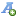 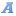 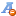 